Trin 1 Overblik over vores sociale ansvarSkemaet er inspireret af skabelonen fra: https://samfundsansvar.dk/csr-strategi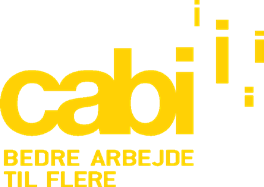 OmrådeVores politik, prin- cipper, medarbejder- håndbog, retningslinjerVores projekter og aktiviteterDet, vi gør, altid har gjort, vores kultur – måske tradition hos osFakta og målinger på det, vi gørDet, vi har skrevet om i årsrapport eller anden kommunikation fx på hjemmeside eller i produktblade